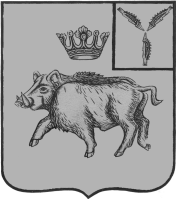 СОВЕТ ДЕПУТАТОВБОЛЬШЕОЗЕРСКОГО МУНИЦИПАЛЬНОГО ОБРАЗОВАНИЯБАЛТАЙСКОГО МУНИЦИПАЛЬНОГО РАЙОНАСАРАТОВСКОЙ ОБЛАСТИпятьдесят восьмое  заседание Совета депутатовтретьего созываРЕШЕНИЕот  17.04.2017 №186с.Б-ОзеркиОб утверждении размера льготной ставкиарендной платы по договорам аренды имущества,составляющего казну Большеозерского муниципального образования Балтайского муниципального района и включенного в перечень муниципального имущества, свободного от прав третьих лиц (за исключением имущественных прав субъектов малого и среднего предпринимательства)В соответствии с частью 4.5 статьи 18 Федерального закона от 24 июля 2007 года № 209-ФЗ «О развитии малого и среднего предпринимательства в Российской Федерации», руководствуясь статьей 21 Устава Большеозерского муниципального образования Балтайского муниципального района Саратовской области, Совет депутатов Большеозерского муниципального образования РЕШИЛ:1.Установить льготную ставку арендной платы по договорам аренды имущества, составляющего казну Большеозерского муниципального образования Балтайского муниципального района и включенного в перечень муниципального имущества, свободного от прав третьих лиц (за исключением имущественных прав субъектов малого и среднего предпринимательства), в размере 80 процентов от размера арендной платы, определяемого в соответствии с законодательством Российской Федерации об оценочной деятельности.2. Настоящее решение вступает в силу со дня его опубликования на официальном сайте администрации Балтайского муниципального района.3. Контроль за исполнением настоящего решения возложить на  постоянную комиссию Совета депутатов Большеозерского муниципального образования по бюджетной политике и налогам.Глава Большеозерскогомуниципального образования				В.П.Полубаринов